中国金融期货交易所行情授权申请指引（Level-1 行情）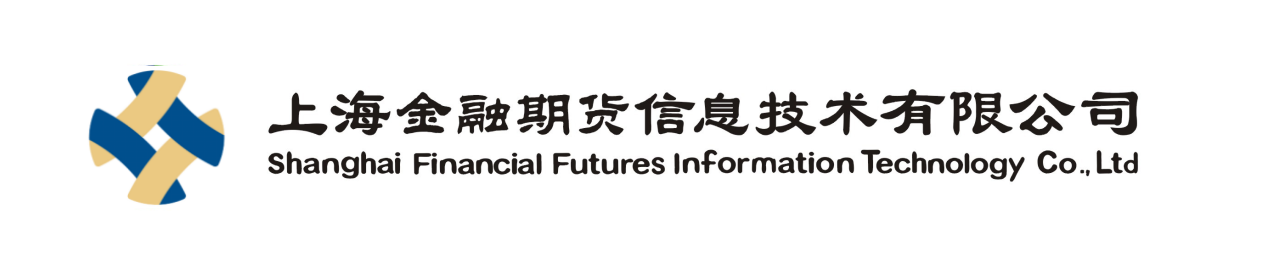 2014 年 10 月，中国金融期货交易所（以下简称“中金所”）正式授权其全资子公司上海金融期货信息技术有限公司（以下简称“中金所技术公司”）开展中金所期货信息在境内外的经营业务。为便于各类机构申请经营中金所的Level-1 行情数据产品，特编写以下申请指引。一、	Level-1 行情Level-1 行情（又称“一档行情”），其内容包括：合约名称、交割月份、最新价、成交量、持仓量、申买价（最优一笔）、申卖价（最优一笔）、申买量（最优一笔）、申卖量（最优一笔）、结算价、开盘价、收盘价、最高价、最低价、前结算价、成交额等（详细格式参见附件 1）。Level-l 行情采取行情快照（Snapshot）方式对成交流水进行切片采样，采样频率为 500ms/次，因此行情发送频率也为 500ms 每次。在特殊情况下，对于流动性不足的远月合约，如果行情采样时发现与上次采样没有发生成交和委托的变化，将不推送行情，因此可能会出现远月合约行情没有更新的情况，属正常现象。二、 申请指引任何单位需转发或者经营中金所的 Level-1 行情须向中金所技术公司申请办理行情信息授权许可。1、申请条件任何合法成立的信息经营单位，符合以下全部条件，可以提出申请：（1）具有固定的营业场所；（2）营业执照经营范围包含行情相关的信息经营内容；（3）持有目前信息经营所需的全部相关资质和合法许可等；（4）注册资金 100 万元人民币以上（含），财务状况良好，技术实力可靠并具备为市场提供可靠服务的能力；（5）自身、母公司或控股股东、子公司及控股公司、关联公司近三年内无非法或不良的经营记录。（6）符合相关技术要求。2、行情申请流程（1）申请方申请前请完成如下技术准备（参见附件 2）：1如申请直接连接（从中金所信息转发点直接接收行情信息数据）接收行情，需要先完成行情转发链路建设并完成两项技术测试：行情接口适应性测试、链路连通性测试；如申请间接连接（从中金所或中金所授权的第三方机构接收行情信息数据）接收行情，需要完成与第三方的行情间接转接技术实施，并向中金所技术公司报备相关的技术方案和运维合同等材料；（2）申请方提交申请材料，包括：中国金融期货交易所行情经营许可申请表及其附件；（3）申请审批；（4）通过审批后，双方签署行情经营许可协议；（5）申请方缴纳相关费用；（6）颁发信息经营许可证，并将完成合同签署及缴费的申请方名称在网站公示。3、经营要求（1）按许可的用途、范围在许可有效期内经营行情，不得将授权许可进行出售或者转让；（2）未经中金所或中金所技术公司书面许可，不得将全部或部分中金所行情信息传播到许可证指定以外的任何单位或个人及用于许可证指定以外的任何地方和用途；（3）不得将全部或部分中金所行情信息用于非法目的，或者主动提供给第三方用于非法目的；（4）未经中金所或中金所技术公司书面许可，不得使用中金所及关联单位的名称与标识（文字、图案或记号等）；（5）不得采取冒用中金所名义、夸大产品功能、贬损竞争对手等手段进行虚假、误导性宣传。上述内容仅为事前告知，具体经营要求以许可以申请方与中金所技术公司签订的信息经营许可协议为准。本文档的解释权和调整权归中金所及中金所技术公司所有。2附件 1中国金融期货交易所 Level-1 行情数据文件格式明细4附件 2申请 Level-1 行情的技术准备工作一、 申请行情直接连接的技术准备1、如申请行情直接连接，请先完成相关行情接收程序的开发工作。开发完成后，可以接入互联网测试环境进行接口适应性测试。2、完成行情接收程序的开发及互联网环境接口适应性测试之后，申请机构应当先行完成链路建设，申请中金所 level-1 实时行情的直连机构必须具备以下至少一项：（1）到中金所主、备生产数据中心各一条以上（含一条）的直连专线；（2）通过中金所或中金所技术公司授权的托管机房内的信息接入点驳接；（3）通过中金所技术公司提供的互联网接入方式接入；（4）通过中金所技术公司授权的数据传输授权机构获取。3、完成上述两项技术准备之后，可与我司进行后续商务及协议谈判程序。中金所行情信息业务联系人：许颖菲，021-50160901，xuyf@cffex.com.cn 二、 申请行情间接连接的技术准备申请行情间接连接的机构将从中金所或中金所技术公司授权的第三方机构接收行情信息数据。请联系第三方机构（相关信息公示见中金所技术公司网站），准备好相关的行情转接技术方案并，将技术方案、第三方机构的运维合同和申请材料一同提交申报。5nametypelabeldescriptionTradingDaychar(8)交易日交易发生的日期TradingDaychar(8)交易日SettlementGroupIDchar(8)结算组代码一个结算组的编号SettlementGroupIDchar(8)结算组代码SettlementIDnumber(3)结算编号结算编号SettlementIDnumber(3)结算编号LastPricenumber(12,3)最新价当日该合约交易期LastPricenumber(12,3)最新价间的最新成交价格BidPricenumber(12,3)申买价该合约当前的最好BidPricenumber(12,3)申买价申买价BidVolumenumber(10)申买量当前最好申买价上BidVolumenumber(10)申买量的申报数量AskPricenumber(12,3)申卖价该合约当前的最好AskPricenumber(12,3)申卖价申卖价AskVolumenumber(10)申卖量当前最好申卖价上AskVolumenumber(10)申卖量的申报数量PreSettlementPricenumber(12,3)昨结算上一日的结算价PreSettlementPricenumber(12,3)昨结算PreClosePricenumber(12,3)昨收盘上一日收盘价PreClosePricenumber(12,3)昨收盘PreOpenInterestnumber(19,3)昨持仓量前最后持仓量，单边PreOpenInterestnumber(19,3)昨持仓量统计OpenPricenumber(12,3)今开盘该期货合约开市前OpenPricenumber(12,3)今开盘五分钟内经集合竞OpenPricenumber(12,3)今开盘价产生的成交价格HighestPricenumber(12,3)最高价指一定时间内该合HighestPricenumber(12,3)最高价约成交价中的最高HighestPricenumber(12,3)最高价成交价格LowestPricenumber(12,3)最低价指一定时间内该合LowestPricenumber(12,3)最低价约成交价中的最低LowestPricenumber(12,3)最低价成交价格Volumenumber(10)数量该合约在当日交易Volumenumber(10)数量期间所有成交合约Volumenumber(10)数量的数量，单边统计Turnovernumber(19,3)成交金额该合约完成交易的Turnovernumber(19,3)成交金额市值3nametypelabeldescriptionOpenInterestnumber(19,3)持仓量持仓量，单边统计OpenInterestnumber(19,3)持仓量持仓量，单边统计ClosePricenumber(12,3)今收盘该合约当日交易的ClosePricenumber(12,3)今收盘最后一笔成交价格SettlementPricenumber(12,3)今结算该合约当日成交价SettlementPricenumber(12,3)今结算格按成交量的加权SettlementPricenumber(12,3)今结算平均价，当日无成交SettlementPricenumber(12,3)今结算的，按上一日结算价UpperLimitPricenumber(12,3)涨停板价涨停板价UpperLimitPricenumber(12,3)涨停板价LowerLimitPricenumber(12,3)跌停板价跌停板价PreDeltanumber(10,4)昨虚实度期权用的昨日虚实PreDeltanumber(10,4)昨虚实度度CurrDeltanumber(10,4)今虚实度期权用的今日虚实CurrDeltanumber(10,4)今虚实度度UpdateTimechar(8)最后修改时最后修改时间UpdateTimechar(8)间最后修改时间UpdateTimechar(8)间UpdateMillisecnumber(3)最后修改毫最后修改毫秒UpdateMillisecnumber(3)秒最后修改毫秒UpdateMillisecnumber(3)秒InstrumentIDchar(30)合约代码合约在系统中的编InstrumentIDchar(30)合约代码号